	PRACTICE PAPER-3                                    CLASS X                                  SUB. S.SC	          	PRACTICE PAPER-3                                    CLASS X                                  SUB. S.SC	           M.M 90                                     					Time  : 3 hours						     General Instructions :(i)	The question paper has 30 questions in all.  All questions are compulsory.(ii)	Marks are indicated against each question.1How did people react to Rowlatt Act12What are ferrous minerals ?13Which challenge to established democracies ensures more participation of women and minority groups in a democratic country 14Who led the Green Belt Movement of Kenya 15In which country more than half the population lives in poverty ?16Name the major items imported by India ?17When is the National Consumer Day observed in India ?18Mention the modern forms of money19What did Gandhiji do to get the due of untouchables/Harijans ?310Which flag did Gandhiji design in 1921 ? Mention its special features. 311Why did many conservatives not propose a return to the society of pre-revolutionary days ? Give any two reasons.3What were the two main basis of the colonial economy in Vietnam ? What was done toimprove it further ?312“Agriculture and industry are not exclusive of each other”. Evaluate this statement with three examples.313 “India’s future is very bright in solar energy.” Support the statement.314How is India one of the largest telecom networks in Asia ? Explain. 315Explain any three challenges that Indian democracy is facing today.316Mention the various types of party systems practiced in the world.  Give one merit and onedemerit of each type.317State any three demerits of democracy.318In which three ways do the shop keeper cheat the customers ?319“MNC’s are playing an important role in globalization process.”  Justify the statement by giving anythree suitable arguments.320"To achieve the overall development of the country cheap and affordable credit is necessaryfor all." Explain the social and economic values attached to it.321Why did the Muslims feel alienated from Congress during the Civil Disobedience Movement?522Analyse the statement that the most serious source of nationalist tension in Europe after 1871 was thearea called the Balkans ?  5ORHighlight the dilemma that French had to resolve to educate the Vietnamese.523Describe the importance of Manufacturing Industries in any five points.524“Solar energy has a bright future in India” Support the statement with suitable agreements.525What is a political party ?  Explain the characteristics of a political party.526How do people take part in decision making in a democracy ? Explain.527How do farmers get into debt traps ?  Explain.528\ “Only fair globalisation can give, new shape to the world economy”, Explain. 52930Two features (A) and (B) are marked in the given outline political map of India. Identify these features with the help of the following information and write their correct names on the lines marked in the map.(A	The place where the session of Indian National Congress was held in 1929.(B)	The place where Gandhiji broke the salt law.On the same political outline map of India locate and label the following items with appropriate symbols.(C)	Champarn                                       (f) Talcher coal field(d) Indore software technology park       (E) Neyveli thermal power plants   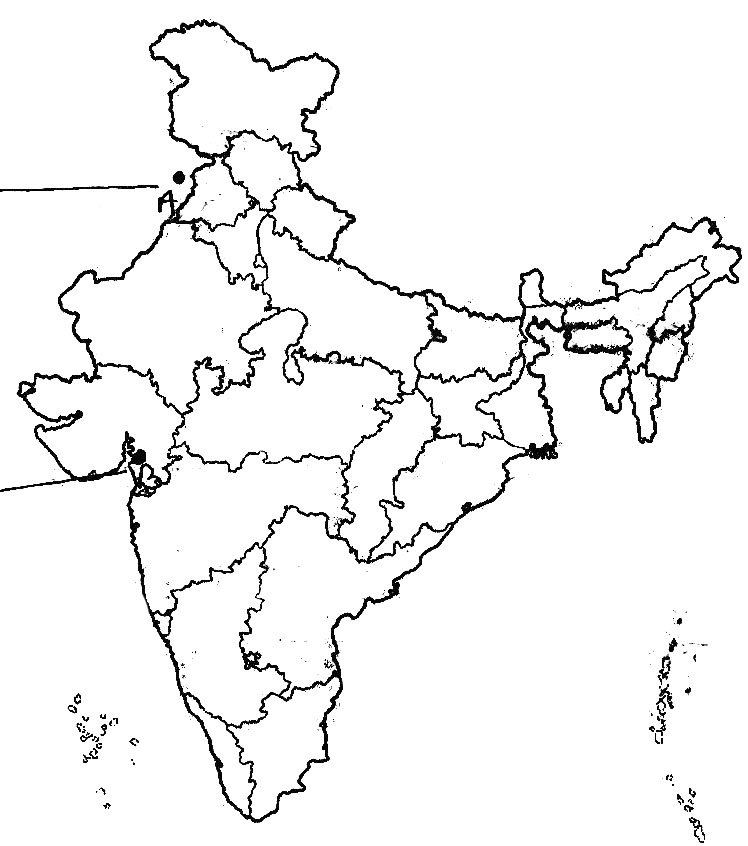 2430çÎ° ãé° ÖæÚUÌ ·ð¤ ÚUæÁÙèçÌ·¤ ÚðU¹æ×æÙç¿˜æ ×ð´ A ¥æñÚU  B ÂÚU Îæð Üÿæ‡æ ç¿ç‹ãÌ ç·¤Øð »° ãñ´Ð Ùè¿ð Îè »Øè ÁæÙ·¤æÚUè ·ð¤ ¥æÏæÚU ÂÚU §Ù Üÿæ‡ææð´ ·¤è Âã¿æÙ ·¤ÚU ×æÙç¿˜æ ×ð´ ãè ç¿ç‹ãÌ ÚðU¹æ¥æð´ ÂÚU ©Ù·ð¤ âãè Ùæ× çÜç¹° Ñ(A)	°·¤ Âý×é¹ â×éÎýè ÂžæÙ(B)	°·¤ ¥æ‡æçß·¤ ª¤Áæü ·ð¤‹Îý©âè ×æÙç¿˜æ ÂÚU çÙÙçÜç¹Ì ·¤æð ©ÂØé€Ì â´·ð¤Ì mæÚUæ Îàææü§Øð °ß´ ©â· æ Ùæ× çÜç¹° Ñ (C)	¥Ù´ÌÙæ» Ñ ÚðUàæ× ©læð» ·ð¤ çÜ° ÂýçâhÐÙæðÅU Ñ	çÙÙçÜç¹Ì ÂýàÙ ·ð¤ßÜ ÎëçcÅUÕæçÏÌ ÂÚUèÿææçÍüØæð´ ·ð¤ çÜ° ×æÙç¿˜æ ÂýàÙ ·ð¤ SÍæÙ ÂÚU ãñ´ Ñ (30.1)	ãçËÎØæ â×éÎýè ÂžæÙ ç·¤â ÚUæ’Ø ×ð´ çSÍÌ ãñ?(30.2)UU  ·¤ÙæüÅU·¤ ·ð¤ ¥æ‡æçß·¤ ª¤Áæü â´Ø´˜æ ·¤æ Ùæ× çÜç¹°Ð(30.3)  ·¤æðÜ·¤æÌæ ·ð¤ ¥´ÌÚUæücÅþUèØ ãßæ§ü ¥Ç÷UÇðU ·¤æ Ùæ× çÜç¹°ÐTwo items A and B are shown in the given political outline map of India.  Identify these items with the help of following information and write their correct names on the lines marked on the map :(A)	A major Sea port.(B)	A Nuclear power plant.On the same political outline map of India, locate and label the following items with appropriate symbols :(C)	Ananthnag : Famous for silk industry.Note : The following questions are for the visually impaired candidates only in lieu of map question. (30.1)	In which state is Haldia port located ?(30.2)	Name the Nuclear power plant of Karnataka.(30.3)	Name the international Airport of Kolkatta.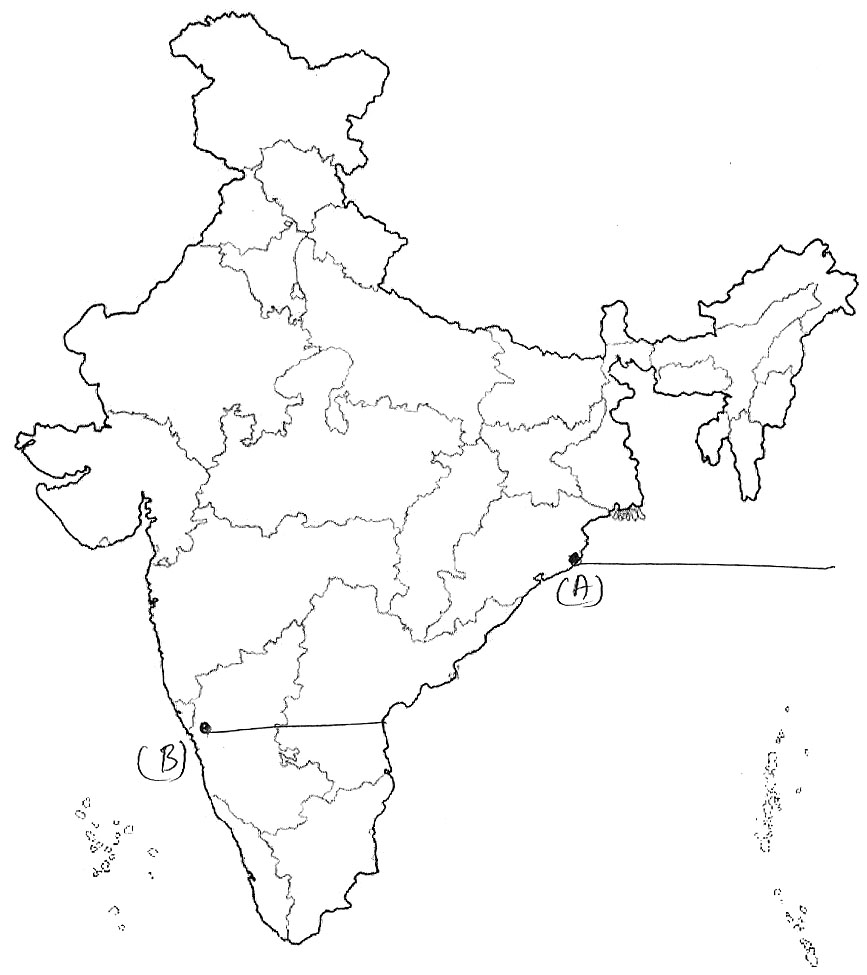 3-o0o0o0o-